Tasg 17 – SbwrielGwybodaeth am y dasgSgiliau a asesir gan y dasgCwestiwnLefel anhawsterCyd-destun mathemategol y Cwricwlwm CenedlaetholMath o destunMathau cwestiynau17. SbwrielCanolig (C17.1)Trafod, dehongli a dadansoddi data.Testun byr, parhaus gyda thabl o ddata i’w ddehongli.Ateb ysgrifenedig byr, penagored i gyfiawnhau barn.Sgiliau meddwl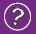 Sgiliau llythrennedd a chyfathrebu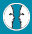 CynllunioGofyn cwestiynauGweithredu sgiliau, gwybodaeth a dealltwriaeth sydd ganddyn nhw eisoesCasglu gwybodaethDatblyguCreu syniadau a’u datblyguMeddwl yn rhesymegol a chwilio am batrymauYstyried tystiolaeth, gwybodaeth a syniadauMyfyrioAdolygu deilliannau a meini prawf llwyddiantAdolygu’r broses/dullGwerthuso’u dysgu a’u meddwl eu hunainDarllenLleoli, dewis a defnyddio gwybodaeth gan ddefnyddio strategaethau darllenYmateb i’r hyn maen nhw wedi’i ddarllenYsgrifennu	Trefnu syniadau a gwybodaethYsgrifennu’n gywirSgiliau cyfathrebu ehangachCyfleu gwybodaethCynllunioGofyn cwestiynauGweithredu sgiliau, gwybodaeth a dealltwriaeth sydd ganddyn nhw eisoesCasglu gwybodaethDatblyguCreu syniadau a’u datblyguMeddwl yn rhesymegol a chwilio am batrymauYstyried tystiolaeth, gwybodaeth a syniadauMyfyrioAdolygu deilliannau a meini prawf llwyddiantAdolygu’r broses/dullGwerthuso’u dysgu a’u meddwl eu hunainSgiliau rhifedd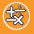 CynllunioGofyn cwestiynauGweithredu sgiliau, gwybodaeth a dealltwriaeth sydd ganddyn nhw eisoesCasglu gwybodaethDatblyguCreu syniadau a’u datblyguMeddwl yn rhesymegol a chwilio am batrymauYstyried tystiolaeth, gwybodaeth a syniadauMyfyrioAdolygu deilliannau a meini prawf llwyddiantAdolygu’r broses/dullGwerthuso’u dysgu a’u meddwl eu hunainDefnyddio gwybodaeth fathemategolDefnyddio rhifauCasglu gwybodaethCyfrifoDefnyddio’r system rhifauDefnyddio dulliau amrywiolDehongli a chyflwyno canfyddiadauSôn am waith a’i esbonioCymharu dataCofnodi a dehongli data a chyflwyno canfyddiadauSgorio Sbwriel 17.1Marc Llawn: Y rheswm yn  canolbwyntio ar amrywiad mawr mewn dataByddai’r gwahaniaeth yn hyd y barrau yn y graff barrau’n rhy fawr.Petaech yn gwneud bar 10 centimedr o hyd ar gyfer polystyren, byddai’r un i focsys cardfwrdd yn 0.05 centimedrNEUMae’r rheswm yn canolbwyntio ar amrywioldeb y data i rai categorïau.• Mae hyd y bar ar gyfer cwpanau polystyren yn amhendant.• Allwch chi ddim gwneud un bar ar gyfer 1-3 blynedd neu un bar ar gyfer 20-25 mlynedd.Dim marc:- Atebion eraill.• Oherwydd fydd o ddim yn gweithio.• Mae pictogram yn well.• Dydych chi ddim yn gallu dilysu’r wybodaeth.• Oherwydd dim ond amcangyfrifon ydi’r niferoedd yn y tabl.- Dim ateb o gwbl.Mae ateb y cwestiwn hwn yn gywir yn cyfateb i anhawster o 551 pwynt sgôr ar raddfa fathemateg PISA. Ar draws gwledydd OECD, atebodd 52% o fyfyrwyr yn gywir. I ateb y cwestiwn yn gywir, rhaid i fyfyrwyr dynnu ar eu sgiliau o’r clwstwr medr myfyrio.